Организация и проведение спортивно-туристического мероприятия, «Туристический слёт «Тропой приключений» для учеников 1 – 4 классовСценарий организации и проведения внеклассного мероприятия для учеников начальной школы, может являться примером проведения  урока патриотического воспитания, физической культуры или иного занятия на свежем воздухе. Простота организации и небольшой перечень реквизита, делают занятие доступным для проведения в большинстве учебных  организаций.Друзья !Сегодня мы проведем наш туристический слет для учеников начальной школы.  Побудем все вместе на свежем воздухе, поиграем, посоревнуемся, вспомним полезные навыки и наверняка узнаем что-нибудь новое!Как вы все уже поняли тема нашего мероприятия туризм (но не экскурсионный, образовательный или пляжный, а туризм экологический, туризм походный, туризм приключенческий), и не случайно, ведь впереди лето, а это значит время приключений и походов!Как вы думаете, когда туристы выбирают такой вид отдыха, куда они отправляются?Ответы ребят  (в лес, в горы, в путешествие и т.п.) А что должны уметь туристы, когда отправляются в такое путешествие?Ответы ребят (разжигать костер, ставить палатку, готовить еду на улице, организовывать лагерь, спасаться от хищных животных, хорошо бегать и пр.)Действительно, все это очень полезные навыки многие, из которых действительно нужны населяющим туристам.Давайте сейчас разделимся на две команды и посмотрим, кто же из вас уже готов отправиться в настоящий туристический поход хоть завтра ! Ребята делятся на две командыНаша цель раньше команды соперника установить туристическую палатку. Кто-нибудь когда-нибудь уже устанавливал палатку? (ответы участников)Команда 1 устанавливает палатку на оранжевом коврике.Команда 2 устанавливает палатку на синем коврике.Каждая палатка состоит из пяти элементов (показываем каждый из них и даем пояснения):Магнитная дуга -1Магнитная дуга -2 (показать, как они соединяются)Собственно палатка. Она самой простой конструкции. Для того, чтобы ее установить, необходимо каждую из дуг продеть в специальные карманы-туннели. Когда обе дуги продеты сверху, они фиксируются веревочками, которые необходимо завязать на бантик.Для того, чтобы удобно было хранить внутри палатки мелки вещи, предусмотрена маленькая навесная полочка, она крепится пластиковыми карабинами к петелькам под потолком палатки.Ну, и последняя, но очень важная деталь – колышки. У вас их будет по 4 штуки, хотя, обычно закрепляют большим количеством. Это необходимо для того, чтобы палатка была хорошо зафиксирована и её, например, не снесло ветром.Палатку начинать ставить вы можете, постепенно, как только будете получать элементы за пройдённые испытания или же оставить установку на потом и собрать палатку тогда, когда все её элементы окажутся у вас.Подумайте, какая стратегия вам подходит больше. Если палатку начнете ставить сразу, как только получили элемент то кто то из участников вашей команды не сможет в это время принимать полноценное участие в испытание. Однако, если вы дождетесь пока все элементы окажутся у вас, то соперник может в это время вас опередить.Напомню, побеждает та команда, которая установила палатку первой, всем составом забралась в нее, застегнула молнию и при этом палатка осталась на месте, хорошо закреплена.Команды совещаются и обсуждают стратегию.Вопросы и пояснения правил турслета. Если вы договорились, и у вас больше нет вопросов, то мы преступаем к соревновательной части.Итак наше первое испытание.Испытание 1. Название команды и девиз Настоящие туристы – очень дружные ребята! Поэтому первое задание для команд придумать название и девиз, которым вы сможете поддерживать свою команду в ходе испытаний!Ребята совещаются и озвучивают названия и девизы команд и получают первый элемент палатки -дуги.Замечательно! На нашу «тропу приключений» выходят команда (названия команд ) один и команда два.Испытание 2 КостёрКак вы думаете, какой навык для туриста будет самым жизненно важным? (ответы участников)Да, вы правы это умение сложить и разжечь костер. Сегодня разжигать мы ничего не будем, нам не позволяет техника пожарной безопасности, а вот сложить сложим, да не просто так, а по всем правилам.Как вы думаете, на каком месте турист может разжечь костер, на любом или какие то есть условия и правила? (Ответы участников).Да, действительно, по возможности костер разжигают уже на месте старого кострища, если лагерь в этом месте до вас уже разбивали, а если вы оборудуете новую площадку, то место костра должно быть в отдалении от деревьев, сухой травы, и всего, что может легко воспламениться от порыва ветра. Кострище желательно делать в выкопанном углублении и обложить камнями.А как вы думаете, все ли виды древесины горят одинаково подходят для костра?(Ответы участников).Действительно, для универсального костра лучше всего подойдут следующие породы древесины:Ясень. Пожалуй, лучший материал для костра. Даёт и хороший свет, и значительное тепло, плюс хорошо горит даже в свежем видеБерёза. Даёт очень хороший жар, но быстро сгорает. В процессе, впрочем, даёт приятный ароматКлён. Даёт очень хорошее пламя с высокой тепловой мощностьюДуб. Старые сухие дубы горят медленно, но очень долго и устойчиво. Количество тепла – среднееСосна. Горит жарко, но за счёт смолы – очень громко и с возможностью вылета из костра мелких щепокА всегда ли необходимо срубить дерево для того, чтобы костер разжечь? (Ответы участников).Да, иногда в лесу можно найти уже поваленные деревья или отельные ветки.Вот и на нашей поляне мы сегодня дрова для костра будем искать.Команда 1 ищет березовые полена , а команда 2 ищет Сосновые полена. На нашей лужайке их по 6 штук ,берёза обозначена красной резиночкой, а сосна желтой.Искать можно всем вместе.Ваша задача: Найти дрова и сложить костер.Костер складываем на специально отведенных местах. Там лежат файлики с подсказками – там схема с видами костров (показываем схему приложение 1 «Виды костров»).Вам необходимо будет сложить костер который дает низкое и широкое пламя и при этом долго горит. (это определение есть на схеме с видами костра).Вперед!Команды возводят костер типа «колодец» и поочередно получают вторую дугу от палаткиИспытание 3 Переправа.Ну, теперь нам надобно что то на этот костер поставить. А поставим мы на него вот такую туристическую тарелку. Она хороша тем, что сделана из нержавеющей стали, ее нельзя разбить в походе, и в ней можно подогревать пищу прямо на огне.Но вот незадача… на пути к этой миске у наших команд не глубокая, но быстрая и холодая очень речка. И нам надо всей командой «переправится» на другой берег, взять миску и вернуться к ней к вашему костру. Поставить миску на костер, так чтобы она стояла ровно на верху.Передвигаться можно только по камушкам-тарелочкам, наступать на землю нельзя (показать способ передвижения. Тарелок на две больше чем участников, последний в шеренге передаю тарелочки при каждом шаге впереди стоящим участникам).Команды поочередно получают корпус палаткиИспытание 4 Вода из источника.Теперь нам надо принести воду и наполнить миски до краев (можно положить мячик для пинг-понга и наполнять до тех пор, пока он не уплывет из миски).На противоположном конце поляны вы видите «источник воды» (два ведерка наполненные водой). Ваша задача принести воду из источника. У вас есть стаканчик. Нужно сбегать к источнику столько раз, чтобы миска оказалась полной.Команды поочередно получают внутреннюю полочку для палатки.Испытание 5. Первая медицинская помощь.Любой турист знает, что поход полон не только  приключений, но и потенциальных опасностей и ,конечно, должен уметь оказывать первую медицинскую помощь.Нужен один доброволец из каждой команды для оказания медицинской помощи.Но, а поскольку мы с вами очень дружные ребята, помощь будем оказывать самую разную и все вместе.А помогут вам обучающие плакаты, которые есть на каждой площадке.Травмы и перевязки:Перевязка коленаПеревязка голеностопного  суставаПеревязка на локоть Перевязка на кистьЭто наше последние испытание. Поэтому поспешите оказать первую помощь товарищу и поставить палатку раньше соперника.За выполнение этого испытания вы получите колышки.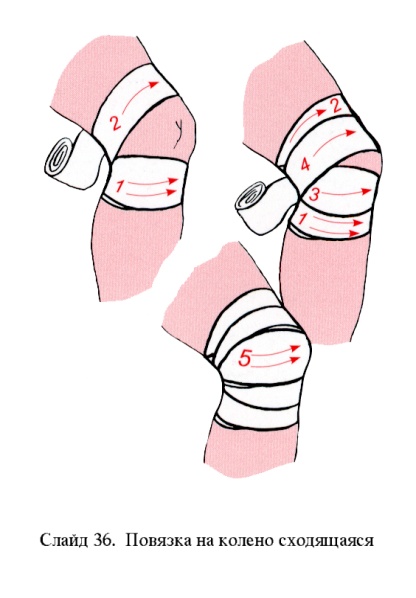 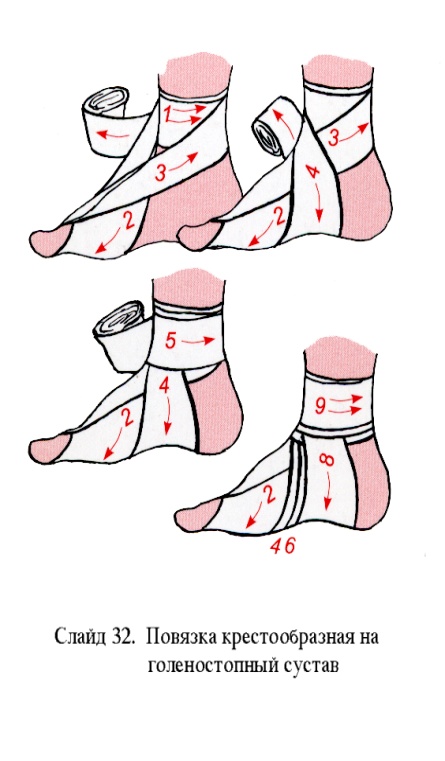 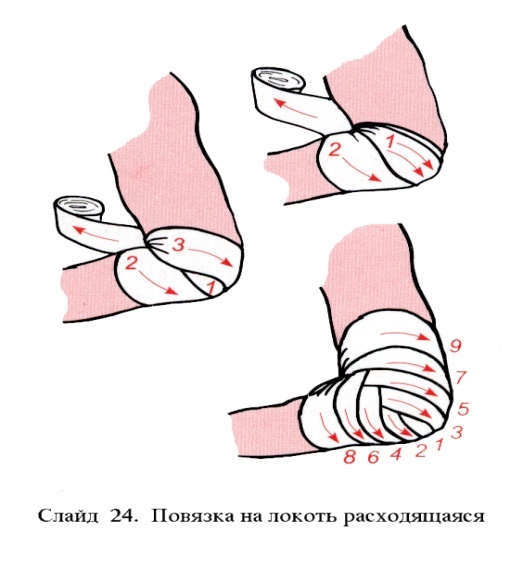 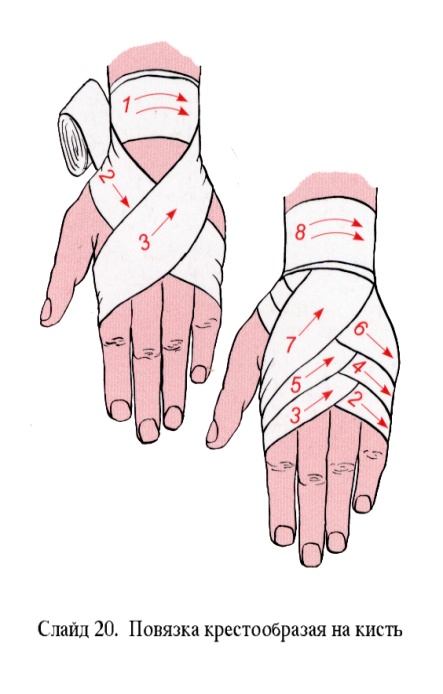 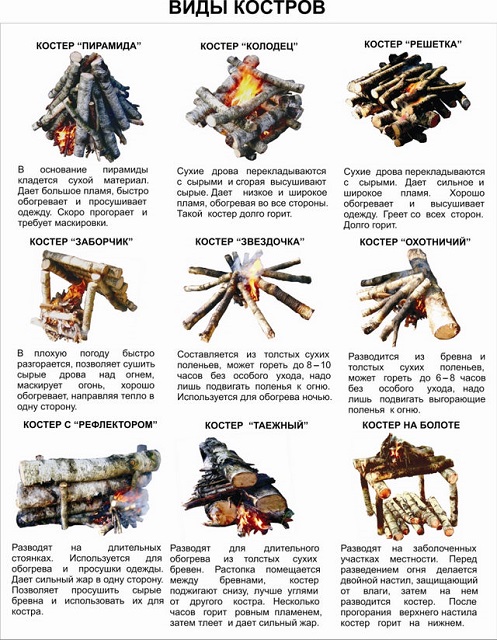 